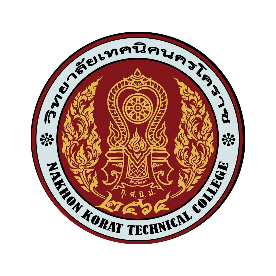 วิทยาลัยเทคนิคนครโคราชรายชื่อผู้เข้าร่วมโครงการ............................................................................................ประจำปีการศึกษา………………….วันที่…………………เดือน................................พ.ศ.....................เวลา............................................น.  สถานที่ ณ .......................................................ที่ชื่อ – สกุลตำแหน่งลงชื่อเวลามาลงชื่อเวลากลับ1234567891011121314151617181920